List all Part Number and/or Components Required:Instructions:Pull one Cleanview Pet Slim Corded (model #2831) litho carton (p/n 1637848) out of inventoryTake one label (p/n 1640422) out of inventory and place it on the back panel over the existing UPC/model number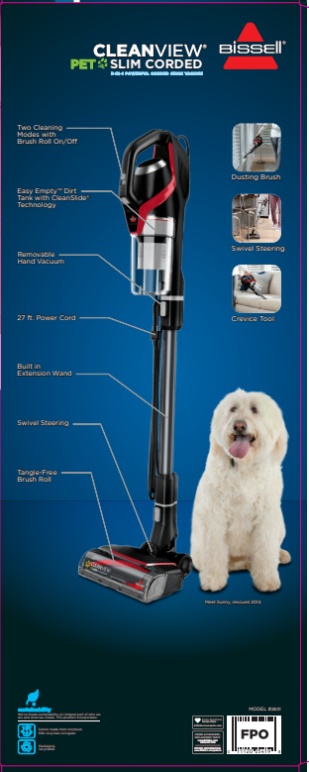 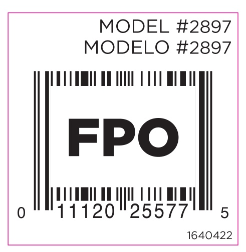 Place the completed unit on a pallet according to the 2897 pallet instructions below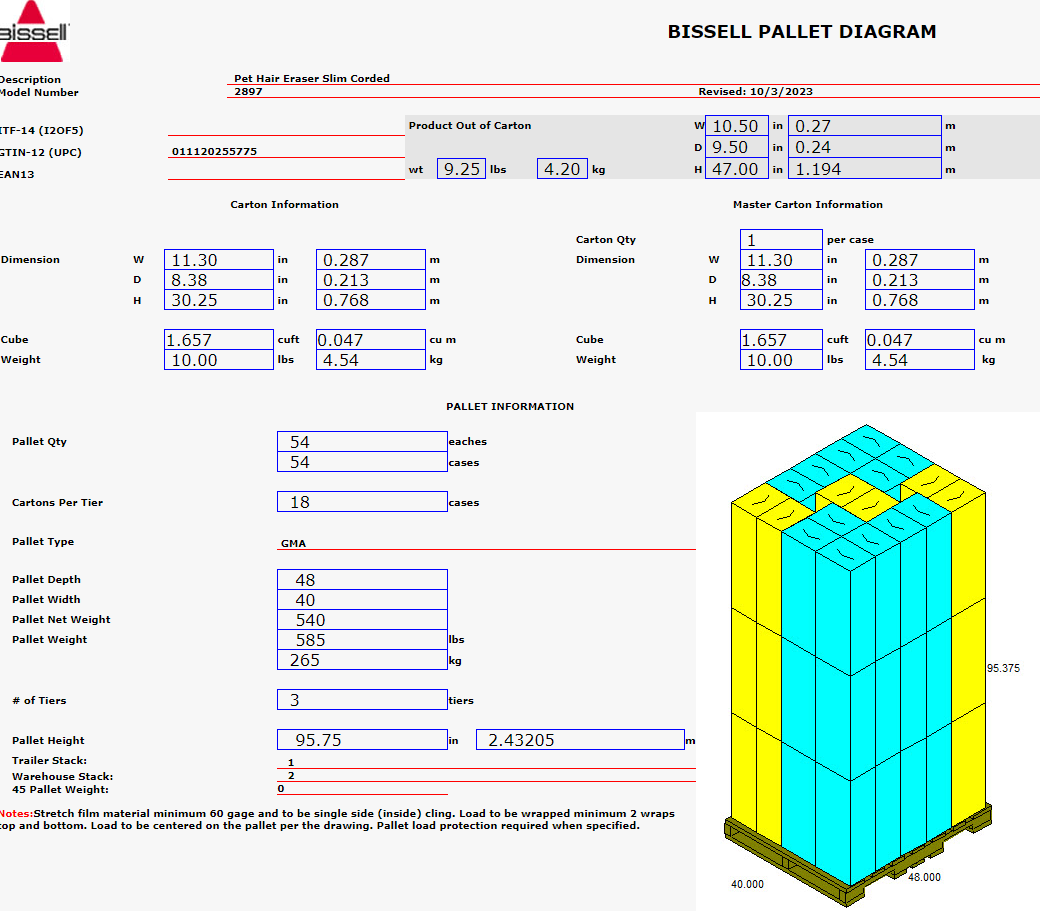 MarketingMarketingProcurementProcurementPart NumberDescriptionSupplierDelivery Time1637848CleanView Pet Slim Corded Litho CartonKing Clean 1640422Label- UPCTo be printed at the DC